﻿ 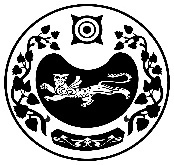 РОССИЯ ФЕДЕРАЦИЯЗЫ				РОССИЙСКАЯ ФЕДЕРАЦИЯ             ХАКАС РЕСПУЛИКАЗЫ                                              РЕСПУБЛИКА ХАКАСИЯ             АFБАН ПИЛТÍРÍ  РАЙОНЫ			             УСТЬ-АБАКАНСКИЙ РАЙОН             ПỸỸР ПИЛТÍРÍ  ААЛ ЧŐБÍ                                           АДМИНИСТРАЦИЯ             АДМИНИСТРАЦИЯЗЫ                                            УСТЬ-БЮРСКОГО СЕЛЬСОВЕТАПОСТАНОВЛЕНИЕот 01.04.2023г.                                 с. Усть-Бюр	                                     № 19-п Об утверждении Порядка согласования создания мест (площадок) накопления твердых коммунальных отходов на территории Усть-Бюрского сельсовета              В соответствии с Федеральным законом от 06.10.2003г. №131-ФЗ «Об общих принципах организации местного самоуправления в Российской Федерации», Федеральным законом от 24.06.1998г.  №89-ФЗ «Об отходах производства и потребления», Федеральным законом от 10.01.2002г. №7-ФЗ «Об охране окружающей среды», постановлением Правительства РФ от 31.08.2018г. № 1039 «Об утверждении  Правил обустройства мест(площадок) накопления твердых коммунальных отходов и ведения их реестра»,СанПиН42-128-4690-88 «Санитарные правила содержания территорий населенных мест», руководствуясь  Уставом муниципального образования  Усть-Бюрский сельсовет, администрация Усть-Бюрского сельсовета ПОСТАНОВЛЯЕТ: 1. Утвердить форму заявки о включении сведений о месте(площадке) накопления твердых коммунальных отходов в реестр мест(площадок) накопления твердых коммунальных отходов на территории Усть-Бюрского сельсовета согласно приложению № 1 к настоящему постановлению.2. Утвердить форму решения о согласовании (об отказе в согласовании) создания места(площадки) накопления твердых коммунальных отходов на территории Усть-Бюрского сельсовета согласно приложению № 2 к настоящему постановлению.3. Постановление администрации Усть-Бюрского сельсовета № 86-п от 02.12.2019г. «Об утверждении форм заявок на обустройство мест (площадок) накопления твердых коммунальных отходов на территории Усть-Бюрского сельсовета   и включения их в реестр мест (площадок) накопления твердых коммунальных отходов на территории Усть-Бюрского сельсовета» считать утратившим силу.4. Разместить данное постановление на официальном сайте администрации Усть-Бюрского сельсовета в сети Интернет.5. Данное постановление вступает в силу со дня его официального опубликования (обнародования).6.  Контроль за исполнением настоящего постановления оставляю за собой.  Глава  Усть-Бюрского сельсовета                                                  Е.А. Харитонова  Приложение № 1к постановлению администрацииУсть-Бюрского сельсоветаот 04.04.2023г. № 19-пЗАЯВКАО согласовании создания места(площадки) накопления твёрдых коммунальных отходов на территории  Усть-Бюрского сельсоветаПрошу согласовать создание места(площадки) накопления твёрдых коммунальных отходов на территории Усть-Бюрского сельсовета:1.              Данные о предполагаемом нахождении места(площадки) накопления твёрдых коммунальных отходов:1.1.  Адрес: ________________________________________________________1.2.  Географические координаты: ____________________________________2.    Данные о технических характеристиках предполагаемого места(площадки) накопления твёрдых коммунальных отходов:2.1. покрытие: _______________________________________________________2.2. площадь: _______________________________________________2.3.  количество планируемых к размещению контейнеров и бункеров с указанием их объема: ____________________________________________________3. Данные о собственнике планируемого места(площадки) накопления твёрдых коммунальных отходов:3.1. для юридических лиц:-  полное наименование: ______________________________________________- ОГРН записи в ЕГРЮЛ: ____________________________________________- фактический адрес:_________________________________________________3.2.для индивидуальных предпринимателей:-Ф.И.О.:______________________________________________________________-ОГРН записи в ЕГРИП:_________________________________________________-адрес регистрации по месту жительства:___________________________________3.3. для физических лиц:-Ф.И.О.:_______________________________________________________________Серия, номер и дата выдачи паспорта или иного документа, удостоверяющего личность:_____________________________________________________________- адрес регистрации по месту жительства:_______________________________- контактные данные:________________________________________________4.Данные о предполагаемых источниках образования твёрдых коммунальных отходов, которые планируются к складированию в месте(на площадке) накопления твёрдых коммунальных отходов:_________________________________4.1. сведения об одном или нескольких объектах капитального строительства, территории(части территории) поселения, при осуществлении деятельности на которых у физических и юридических лиц образуются твёрдые коммунальные отходы, планируемые к складированию в соответствующем месте(на площадке) накопления твёрдых коммунальных отходов:________________________ К заявке прилагается:1.Схема размещения места(площадки) накопления твёрдых коммунальных отходов на карте масштаба 1:2000;2.Документы, подтверждающие права на земельный участок;3.документы, подтверждающие права на земельный участок;4.согласие на использование земель, земельного участка, части земельного участка для размещения места(площадки) для сбора ТКО владельцев инженерных коммуникаций, попадающих в зону размещения объекта либо охранные зоны которых попадают в зону размещения объекта;5.проектная документация (при ее отсутствии-предпроектное решение) или эскизный чертеж, содержащий упрощенное изображение, основные параметры места(площадки) для сбора ТКО, наличие места для складирования крупногабаритных отходов. Заявитель подтверждает подлинность и достоверность представленных сведений и документов.Заявитель:___________________________________«___»___________20__года_________________/__________/  Приложение № 1к постановлению администрацииУсть-Бюрского сельсоветаот 04.04.2023г. № 19-пСХЕМА ГРАНИЦОбъект:__________________________________________________________Адрес (местоположение): __________________________________________________________________Кадастровый номер земельного участка (при наличии): ____________________________________________________________________Сведения об обеспеченности подъездными путями к объекту: __________________________________________________________________Сведения об инженерных сетях, коммуникациях и сооружениях, которыерасположены на землях или земельном участке: _________________________________________________________________Сведения об объектах недвижимости, которые расположены на землях или земельном участке (в том числе кадастровый или иной номер): _____________________________________________________________________
Заявитель______________             ___________________  ___________________________      (должность)                                         (подпись)                 (расшифровка подписи)М.П.(для юридических лиц и индивидуальных предпринимателей) Приложение № 2к постановлению администрацииУсть-Бюрского сельсоветаот 04.04.2023г. № 19-пРЕШЕНИЕ № ______от «___» ______202   г.о согласовании (об отказе в согласовании) создания места(площадки) накопления твердых коммунальных отходов на территории Усть-Бюрского сельсоветаВ соответствии с постановлением Правительства РФ от 31.08.2018г. № 1039 «Об утверждении Правил обустройства мест(площадок) накопления твердых коммунальных отходов и ведения их реестра», в связи с обращением,согласовать/отказать_______________________________________________(наименование и юридический адрес юридического лица, ФИО и реквизиты документа, удостоверяющего личность гражданина, индивидуального предпринимателя)Создание места(площадки) накопления твердых коммунальных отходов с местоположением:__________________________________________________________________,(указать адрес земельного участка или адресные ориентиры земель)Кадастровый номер(при наличии),площадь, предполагаемая для использования:_______________________________, согласно выписке из Единого государственного реестра недвижимости  об объекте недвижимости(схеме границ) в целях размещения_______________________________________________(указать наименование объектов) Основание отказа:__________________________________________________Лицо, получившее согласование, обязано провести работы по оборудованию места(площадки) накопления твердых коммунальных отходов в срок до__________________________________________________(указать срок проведения работ) В случае если использование земель  или земельного участка (части(частей) земельного участка) привело к порче либо уничтожению плодородного слоя почвы в границах таких земель или земельных участков,на_____________________________________________________________(лицо, которому выдается согласие на размещение места (площадки))Возлагается обязанность:1)привести такие земли или земельные участки в состояние, пригодное для их использования, в соответствии с разрешенным использованием;2)выполнить необходимые работы по рекультивации таких земель или земельных участков. Разрешение не дает права на вырубку древесно-кустарниковой растительности без необходимого разрешения. Приложение: выписка из Единого государственного реестра недвижимости об объекте недвижимости, а в случае использования земель или части(частей)земельного участка-схема границ на _____л.Приложение является неотъемлемой частью решения о согласии создания места(площадки) накопления твердых коммунальных отходов. ____________________________________________________________(должностное лицо, осуществляющеевыдачу разрешения) (подпись, печать) (расшифровка подписи)Каталог координатКаталог координатКаталог координатN точкиXYГрафическая информация на картографической основеСистема координатГрафическая информация на картографической основеСистема координатГрафическая информация на картографической основеСистема координатМасштаб 1:2000